                            Российская  Федерация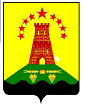 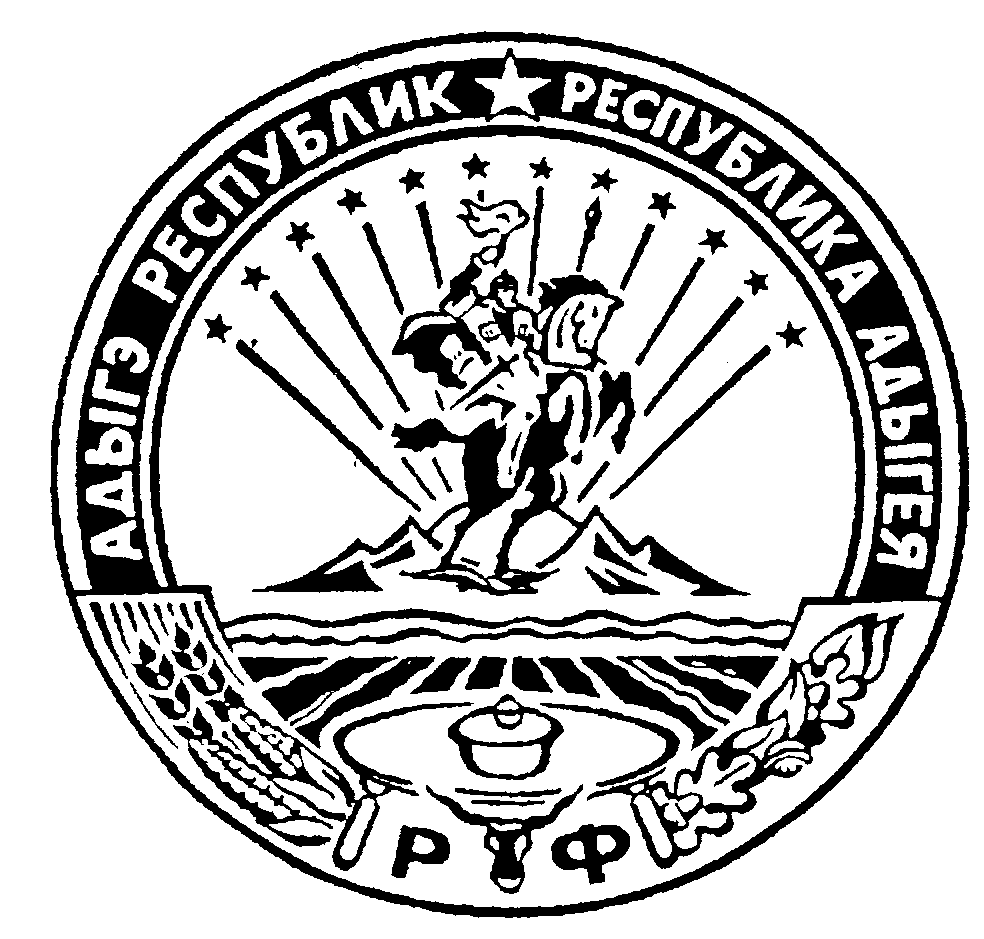                                 Республика Адыгея       Администрация муниципального образования                   «Дукмасовское сельское поселение» х. Дукмасов                                                                                                          23.12.2021                                                                                                                                   № 54-пПОСТАНОВЛЕНИЕ                                                                                                        администрации муниципального образования «Дукмасовское сельское поселение»Об  утверждении   Формы  проверочного  листа (список контрольных вопросов), используемого при  проведении  плановой  проверки  в рамкахосуществления  муниципального   контроля  за соблюдением   правил     благоустройства     на территории     муниципального     образования«Дукмасовское            сельское          поселение»Шовгеновского района Республики АдыгеяВ соответствии с Федеральным законом от 31  июля 2020г. № 248-ФЗ»О государственном контроле (надзоре) и муниципальном контроле в российской Федерации», Федеральным законом от 06.10.2003г. № 131-ФЗ «Об общих принципах организации местного самоуправления в Российской Федерации», руководствуясь Уставом муниципального образования «Дукмасовское сельское поселение», администрация муниципального образования «Дукмасовское сельское поселение» Шовгеновского района Республики Адыгея ПОСТАНОВЛЯЕТ: 1. Утвердить прилагаемую Форму проверочного листа (список контрольных вопросов), используемого при проведении плановой проверки в рамках осуществления муниципального контроля за соблюдением Правил благоустройства на территории муниципального образования «Дукмасовское сельское поселение» Шовгеновского района Республики Адыгея (далее - форма проверочного листа-приложение № 1). 2. Обнародовать настоящее постановление в соответствии с Уставом муниципального образования «Дукмасовское сельское поселение», разместить на официальном сайте администрации муниципального образования «Дукмасовское сельское поселение» Шовгеновского района Республики Адыгея.3. Настоящее Постановление вступает в силу со дня его обнародования.4. Контроль исполнения настоящего постановления оставляю за собой.Глава муниципального образования«Дукмасовское сельское поселение»                                          В.П. ШикенинПриложение 1к постановлению администрации муниципального образования «Дукмасовское сельское поселение»от 23.12.2021 № 54-п(оформляется на бланке управления муниципального контроляадминистрации поселения)Проверочный лист(список контрольных вопросов) при проведении плановых проверокпо муниципальному контролю за соблюдением Правил благоустройства натерритории муниципального образования «Дукмасовское сельское поселение»Шовгеновского района Республики Адыгея в отношении юридических лиц или индивидуальных предпринимателей, осуществляющих деятельность на территории муниципального образования «Дукмасовское сельское поселение»Шовгеновского района Республики Адыгея1.Наименование    органа    муниципального   контроля: управление муниципального контроля администрации муниципального образования «Дукмасовское сельское поселение».2.Проверочный лист утвержден постановлением администрации муниципального образования «Дукмасовское сельское поселение» от ________ №_____.3.Приказ о проведении плановой проверки от _____________ № __________.4.Учетный номер плановой проверки и дата присвоения учетного номерапроверки в едином реестре проверок: ______________________________________. 5.Место проведения плановой проверки с заполнением проверочного листа и (или) указание на используемые юридическим лицом производственные объекты: _____________________________________________________________________________.6.Наименование юридического лица, фамилия, имя, отчество (последнее -при     наличии) индивидуального    предпринимателя, ИНН: ______________________.7.  Должность (и), фамилия, имя, отчество (последнее - при наличии) должностного (ых) лица (лиц), проводящего (их) плановую проверку: ____________________________.8.  Перечень вопросов, отражающих содержание обязательных требований, ответы на которые однозначно свидетельствуют о соблюдении или несоблюдении юридическим лицом, индивидуальным предпринимателем обязательных требований, составляющих предмет проверки:____________________________________________________________________________________________________________________________________________________________________________________________________________________________________________________________________________________________________________________________________________________________________(пояснения и дополнения по вопросам, содержащимся в перечне)Подпись лица проводящего проверку:____________________________ ___________________________________                                                                          (фамилия, инициалы)Подпись юридического лица,индивидуального предпринимателя:____________________________ _____________________________________________________       (юридическое лицо, фамилия, имя, отчество (при наличии) индивидуального предпринимателя)№ п/пВопросыРеквизиты НПА, которым установлены обязательные требованияВарианты ответаВарианты ответа№ п/пВопросыРеквизиты НПА, которым установлены обязательные требования    да  нет1.Наличие Устава организациич.1, 4 ст. 52 Гражданского кодекса РФ2.Наличие договора (ов) управления многоквартирным (и) домом (ами), одобренный протокольным решением общего собрания собственников помещений, подписанного с собственниками помещений многоквартирного домач. 1, 2 ст. 162 Жилищного кодекса РФ3.Наличие элементов благоустройства территории:Правила благоустройства территории   муниципального образования «Дукмасовское сельское поселение». от 30.10.2017г. № 9пп. 3.7.1 п. 3.7 Правил и норм технической эксплуатации жилищного фонда, утверждённых постановлением Госстроя РФ от 27.09.2003 № 170, п. 7.8 ГОСТ Р 56195-2014 «Услуги жилищно-коммунального хозяйства и управления многоквартирными домами. Услуги содержания придомовой территории, сбора и вывоза бытовых отходов. Общие требования»3.1Озеленение территории муници-пального образования «Дукмасов-ское сельское поселение»Правила благоустройства территории   муниципального образования «Дукмасовское сельское поселение». от 30.10.2017г. № 9пп. 3.7.1 п. 3.7 Правил и норм технической эксплуатации жилищного фонда, утверждённых постановлением Госстроя РФ от 27.09.2003 № 170, п. 7.8 ГОСТ Р 56195-2014 «Услуги жилищно-коммунального хозяйства и управления многоквартирными домами. Услуги содержания придомовой территории, сбора и вывоза бытовых отходов. Общие требования»3.2Водные устройства в сельском поселенииПравила благоустройства территории   муниципального образования «Дукмасовское сельское поселение». от 30.10.2017г. № 9пп. 3.7.1 п. 3.7 Правил и норм технической эксплуатации жилищного фонда, утверждённых постановлением Госстроя РФ от 27.09.2003 № 170, п. 7.8 ГОСТ Р 56195-2014 «Услуги жилищно-коммунального хозяйства и управления многоквартирными домами. Услуги содержания придомовой территории, сбора и вывоза бытовых отходов. Общие требования»3.3Освещение территории сельского поселенияПравила благоустройства территории   муниципального образования «Дукмасовское сельское поселение». от 30.10.2017г. № 9пп. 3.7.1 п. 3.7 Правил и норм технической эксплуатации жилищного фонда, утверждённых постановлением Госстроя РФ от 27.09.2003 № 170, п. 7.8 ГОСТ Р 56195-2014 «Услуги жилищно-коммунального хозяйства и управления многоквартирными домами. Услуги содержания придомовой территории, сбора и вывоза бытовых отходов. Общие требования»3.4Уличное коммунально-бытовое оборудованиеПравила благоустройства территории   муниципального образования «Дукмасовское сельское поселение». от 30.10.2017г. № 9пп. 3.7.1 п. 3.7 Правил и норм технической эксплуатации жилищного фонда, утверждённых постановлением Госстроя РФ от 27.09.2003 № 170, п. 7.8 ГОСТ Р 56195-2014 «Услуги жилищно-коммунального хозяйства и управления многоквартирными домами. Услуги содержания придомовой территории, сбора и вывоза бытовых отходов. Общие требования»3.5Освещение транспортных и пешеходных зонПравила благоустройства территории   муниципального образования «Дукмасовское сельское поселение». от 30.10.2017г. № 9пп. 3.7.1 п. 3.7 Правил и норм технической эксплуатации жилищного фонда, утверждённых постановлением Госстроя РФ от 27.09.2003 № 170, п. 7.8 ГОСТ Р 56195-2014 «Услуги жилищно-коммунального хозяйства и управления многоквартирными домами. Услуги содержания придомовой территории, сбора и вывоза бытовых отходов. Общие требования»3.6Площадки автостоянокПравила благоустройства территории   муниципального образования «Дукмасовское сельское поселение». от 30.10.2017г. № 9пп. 3.7.1 п. 3.7 Правил и норм технической эксплуатации жилищного фонда, утверждённых постановлением Госстроя РФ от 27.09.2003 № 170, п. 7.8 ГОСТ Р 56195-2014 «Услуги жилищно-коммунального хозяйства и управления многоквартирными домами. Услуги содержания придомовой территории, сбора и вывоза бытовых отходов. Общие требования»3.7Содержание фасадовПравила благоустройства территории   муниципального образования «Дукмасовское сельское поселение». от 30.10.2017г. № 9пп. 3.7.1 п. 3.7 Правил и норм технической эксплуатации жилищного фонда, утверждённых постановлением Госстроя РФ от 27.09.2003 № 170, п. 7.8 ГОСТ Р 56195-2014 «Услуги жилищно-коммунального хозяйства и управления многоквартирными домами. Услуги содержания придомовой территории, сбора и вывоза бытовых отходов. Общие требования»3.8Организация уборки территории МО «Дукмасовское сельское поселение». с учетом особенностей уборки территории в весенне-летний период и в осенне-зимний периодПравила благоустройства территории   муниципального образования «Дукмасовское сельское поселение». от 30.10.2017г. № 9пп. 3.7.1 п. 3.7 Правил и норм технической эксплуатации жилищного фонда, утверждённых постановлением Госстроя РФ от 27.09.2003 № 170, п. 7.8 ГОСТ Р 56195-2014 «Услуги жилищно-коммунального хозяйства и управления многоквартирными домами. Услуги содержания придомовой территории, сбора и вывоза бытовых отходов. Общие требования»3.9Содержание и эксплуатация дорогПравила благоустройства территории   муниципального образования «Дукмасовское сельское поселение». от 30.10.2017г. № 9пп. 3.7.1 п. 3.7 Правил и норм технической эксплуатации жилищного фонда, утверждённых постановлением Госстроя РФ от 27.09.2003 № 170, п. 7.8 ГОСТ Р 56195-2014 «Услуги жилищно-коммунального хозяйства и управления многоквартирными домами. Услуги содержания придомовой территории, сбора и вывоза бытовых отходов. Общие требования»3.10Содержание животных в сельском поселении Правила благоустройства территории   муниципального образования «Дукмасовское сельское поселение». от 30.10.2017г. № 9пп. 3.7.1 п. 3.7 Правил и норм технической эксплуатации жилищного фонда, утверждённых постановлением Госстроя РФ от 27.09.2003 № 170, п. 7.8 ГОСТ Р 56195-2014 «Услуги жилищно-коммунального хозяйства и управления многоквартирными домами. Услуги содержания придомовой территории, сбора и вывоза бытовых отходов. Общие требования»3.11Праздничное оформление территорииПравила благоустройства территории   муниципального образования «Дукмасовское сельское поселение». от 30.10.2017г. № 9пп. 3.7.1 п. 3.7 Правил и норм технической эксплуатации жилищного фонда, утверждённых постановлением Госстроя РФ от 27.09.2003 № 170, п. 7.8 ГОСТ Р 56195-2014 «Услуги жилищно-коммунального хозяйства и управления многоквартирными домами. Услуги содержания придомовой территории, сбора и вывоза бытовых отходов. Общие требования»4.причинение угрозы причинения вреда жизни, здоровью граждан, вреда животным, растениям, окружающей среде, безопасности государства, а также угрозы чрезвычайных ситуаций природного и техногенного характера